Приложение № 6к Порядку приема, исключения и учета участников-обучающихся, участников- наставниковПредседателю Совета регионального отделения Общероссийского общественно-государственного движения детей и молодежи «Движение первых» в(субъект Российской Федерации)(ФИО председателя)от  	(ФИО молодого человека от 14 лет)зарегистрированного	по	адресу 			, паспорт серии	№	,выдан 	 		, дата выдачи	_ код подразделения	.Согласие на обработку персональных данных, разрешенных субъектом персональных данных для распространения (для участника-обучающегося)Я,	,(фамилия, имя, отчество)в соответствии с требованиями ст. 10.1 Федерального закона от 27.07.2006 № 152-ФЗ «О персональных данных», даю свое согласие Региональному отделению Общероссийского общественно-государственного движения детей и молодежи «Движение первых»(субъект Российской Федерации)(юридический адрес, ИНН, ОГРН)(далее по тексту именуемое «Оператор») и Общероссийскому общественно-государственному движению детей и молодежи «Движение первых» (109028, г. Москва, вн.тер.г. муниципальный округ Таганский, ул. Земляной Вал, д.50А, стр.2, эт./помещ. 16/XVIII, ИНН 9709087880, ОГРН 1227700776038) (далее по тексту именуемое «Организация») на обработку моих персональных данных, разрешенных мною для распространения, необходимых Оператору и Организации в связи с отношениями, возникающими между участником и Оператором, Организацией, а также Оператором, Организацией и третьими лицами.Перечень   моих   персональных   данных,    передаваемых    Оператору,    Организации на обработку и разрешенных мною для распространения: фамилия, имя и отчество, дата рождения, сведения о месте проживания, сведения о месте учебы, адреса электронной почты, номера телефонов.устанавливаю запрет на обработку следующих персональных данных, разрешенных для распространения (из указанных выше)   (отмечается   и   заполняется   в   случае   ЗАПРЕТА на распространение персональных данных, перечислить):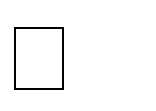 Я даю согласие Оператору, Организации на обработку моих персональных данных, разрешенных для   распространения,   в   целях   размещения   информации   о   моем   участии в Общероссийском общественно-государственном движении детей и молодежи «Движение первых» в средствах массовой информации, в информационно-телекоммуникационной сети Интернет (в том числе, на информационных ресурсах Организации: на сайте https://будьвдвижении.рф; в группе (сообществе) https://vk.com/rddm_official), а также на публикацию моих фото- и видео изображений с фамилией, именем, отчеством, наименованием образовательной организации и моих работ, представленных в рамках проводимых Организацией мероприятий и проектов, в средствах массовой информации, в информационно- телекоммуникационной сети Интернет (в том числе, на информационных ресурсах Организации: на сайте https://будьвдвижении.рф; в группе (сообществе) https://vk.com/rddm_official) и на передачу такой информации третьим лицам, в случаях, установленных законодательством РФ.Условия и запреты на обработку вышеуказанных персональных данных (ч. 9 ст. 10.1 Федерального закона от 27.07.2006 № 152-ФЗ «О персональных данных») (отмечается в случае установления запретов и ограничений, нужное отметить):       устанавливаю запрет на передачу (кроме предоставления доступа) этих данных оператором неограниченному кругу лиц       устанавливаю запрет на обработку (кроме получения доступа) этих данных неограниченным кругом лиц       устанавливаю условия обработки (кроме получения доступа) этих данных неограниченным кругом лиц:	.Условия, при которых полученные персональные данные могут передаваться Оператором, Организацией только по внутренней сети, обеспечивающей доступ к информации лишь для строго определенных сотрудников, либо с использованием информационно-телекоммуникационных сетей, либо без передачи полученных персональных данных:	/ не устанавливаю.Настоящее согласие действует до достижения целей обработки либо до моего отзыва. Настоящее согласие может быть мной отозвано в любой момент путем направления соответствующего письменного заявления на адрес электронной почты 	, или по адресу	. Я уведомлен, что Оператор, Организация вправе продолжить обработку персональных данных в случаях, предусмотренных действующим законодательством РФ.Я по письменному запросу имею право на получение информации, касающейся обработки моих персональных данных (в соответствии со ст.14 Федерального закона 27.07.2006 № 152-ФЗ«О персональных данных»).Подтверждаю, что ознакомлен(а) с положениями Федерального закона от 27.07.2006 № 152- ФЗ «О персональных данных», права и обязанности в области защиты персональных данных мне разъяснены.//(дата)(подпись молодого человека от 14 лет)(расшифровка подписи)